      GUIDANCE NEWS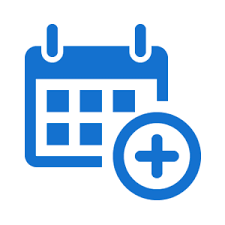 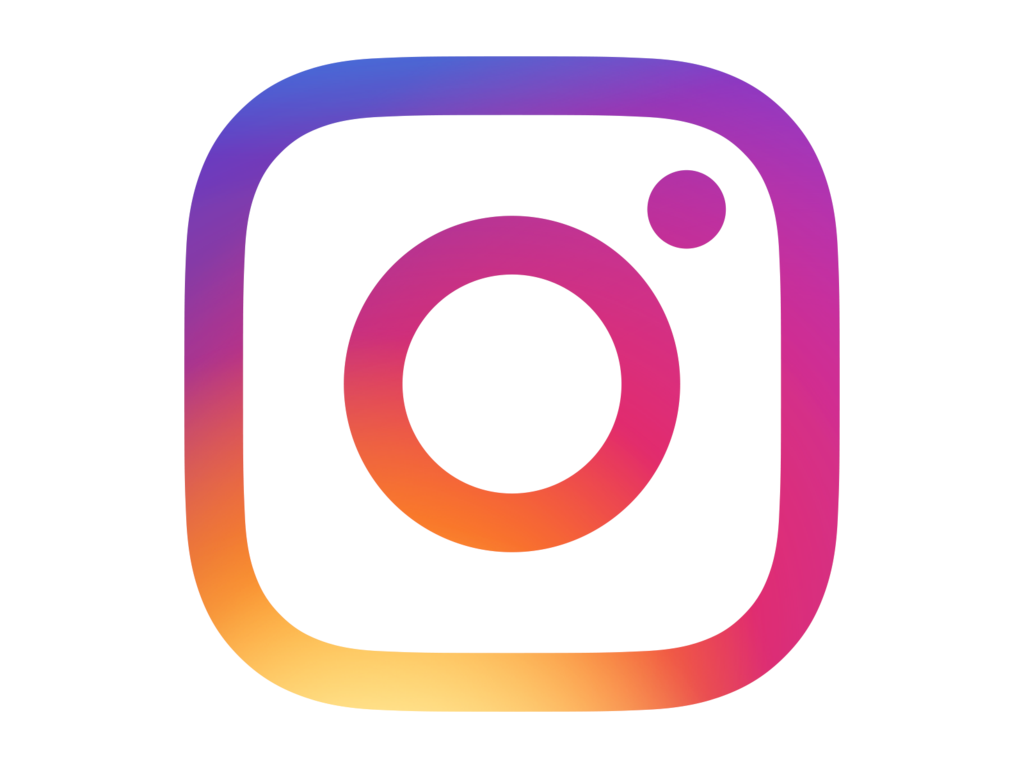 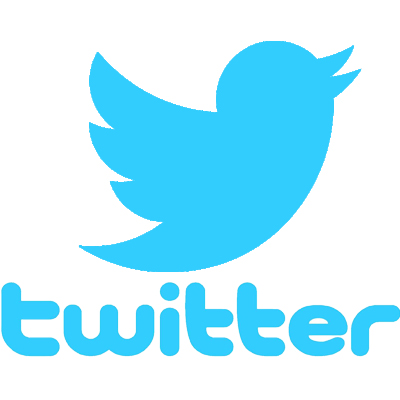 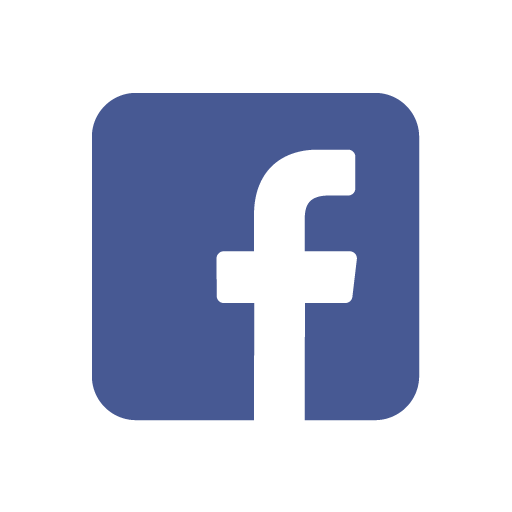 For the Week of September 23-27  2019US University InformationIf you are interested in attending Brown, Cornell, Princeton or Yale (or any US University) please consider attending one of the following information sessions.  Admissions representatives from these schools will discuss academic programs, campus life, selective college admissions and financial aid.Sunday, September 15, 2019 at 4:00pm 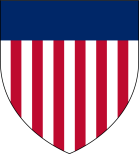 Upper Canada College 200 Lonsdale Toronto, ON M4V 1W6 Monday, September 16, 2019 at 7:00pm Havergal College 1451 Avenue Rd. Toronto, ON M5N 2H9 International Applications InformationIf you are considering applying to a US or UK university please go to the U.S. University information session that is taking place in room 238 (O”Grady Hall) next Thursday September 26. The session will run from 3:45 to 5…plan to stay to the end!Volunteer OpportunityVolunteers needed for Homework Club5:45 to 7:45 Tuesday or WednesdayPromenade Shopping Centre: Family Resource Centre (1 Promenade Circle, Suite 313B)Contact: Andrea Pines 416-638-7800  ext. 6266  or apines@jfandcs.comHollywood Public SchoolVolunteers needed at Hollywood Public School Welcome BBQDate: September 26th from 4:30 to 7:00 pmLocation: Hollywood Public School at  360 Hollywood Ave.Contact: biankasingh@gmail.comGibson House MuseumLooking for Youth Volunteers – please fill in the application packageContact gibsonhouse@toronto.ca to receive the packageDeadline: September 21st, 2019Location: 5172 Yonge St. (directly north of North York Center Station)AWARDS & SCHOLARSHIP INFORMATIONScholar TreeScholarTree is back for another year of helping graduating students find scholarships. Over the summer we added over 100 new awards to ScholarTree. Here are some of our blogs that may be useful to students looking to apply to scholarships this year: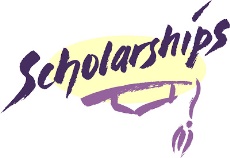 The 6 Most Common Mistakes When Applying to ScholarshipsHow to Win the TD Scholarship for Community LeadershipHow to WIN the Loran ScholarshipAdditionally, here are a couple of significant scholarships that are available now:https://scholartree.ca/scholarship/horatio-alger-canadian-scholarships/ygaPZSxKVhttps://scholartree.ca/scholarship/loran-scholars-foundations-scholarship/0q6c1o346https://scholartree.ca/scholarship/loran-scholars-foundations-scholarship/0q6c1o346Horatio AlgerThe Horatio Alger Association of Canada provides $1.2 million annually in need-based scholarship support for deserving students in all Canadian provinces and territories.Scholarships of up to $10,000 are awarded to full-time students in their terminal year of high school with financial need (family income under $65,000) who have demonstrated integrity and perseverance in overcoming adversity, a commitment to pursue a post-secondary education, a desire to contribute to society, and a good academic record.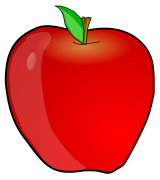 For more information, visit: https://horatioalger.ca/en/scholarships/Deadline: October 24, 2019Loran AwardThe Loran Scholars Foundation offers over 130 scholarships to deserving Canadian students. While academics plays a part in the selection process (minimum 85% average), the Loran award places special emphasis on a student’s character.There are two different ways that you can apply:
1. Sponsored Pool: These students are selected by the school. Each high school can sponsor up to 3 students.
2. Direct Pool: Applications not sponsored by the schoolIf you would like to be sponsored, please go to the website (www.loranscholar.ca) and answer the following two questions from the application:1 - About You – List 5 interesting facts about you that will help us better understand who you are (100 character limit per response)2 - Essay Question - Describe your most significant volunteer contribution. Why did you do it? How did it impact others? (word limit: 300)Submit your answers to these questions on a single document (1 page, single-sided) and hand this in to Mr. Low by Tuesday, October 1, at noon.If you would like to apply to the direct pool for a Loran Award, go to www.loranscholar.ca and apply. Applications for the direct pool are due by October 24, 2019.If you have any questions, please go to www.loranscholar.ca, or see Mr. Low in the Guidance Office.University of Toronto National Book Award & National Scholarship ProgramThe University of Toronto National Book Award Program recognizes and rewards the very best Canadian secondary school students, regardless of which university those students choose to attend. These are students who demonstrate superior academic performance, original and creative thought, and exceptional achievement in a broad context. They excel in academic pursuits, demonstrate enthusiasm for intellectual exploration and have a strong involvement in the lives of their schools and communities. It is not necessary that the student intend to apply for admission to the University of Toronto. Award recipients receive a National Book Award recognizing their achievements, and as a symbol of their academic potential. It is a non-monetary award. The book will be presented to the student at their secondary school graduation ceremony at the end of the school year.  Students nominated for this award are invited to submit an application to the National Scholarship Program.If you are interested in applying for the U of T National Book Award, submit a one-page self-written reference letter to Mr. Low by Tuesday, October 1 at 12:00 pm. If you have any questions, please see Mr. Low in the Guidance Office or go to
http://www.future.utoronto.ca/content/national-book-awardUniversity of Toronto National Book Award & National Scholarship Program Continues…Students who have been nominated by their schools as National Book Award recipients may submit applications to the National Scholarship Program. In addition, students who identify themselves as meeting the scholarship criteria are invited to apply directly for the National Scholarship, without having been nominated for the Book Award. The National Scholarship rewards original, creative and committed Canadian secondary school students.For more information, or to apply for the U of T National Scholarship, please visit:
https://future.utoronto.ca/scholarships/national-scholarship-program/Deadline: October 24, 2019PROGRAM OPPORTUNITYOntario University Fair JVS Toronto: Newcomer Youth ConnectionRegistration required to attendIf interested please contact Gabi Orbezo 416-633-1241  or GABI.ORBEZO@JVSTORONTO.ORGJVS Toronto – Newcomer Youth ConnectionJob Employment workshopsContact: Gabi Orbeze 416-633-1241  or gabi.orbeze@jvstoronto.orgMetro Convention Centre – Study AbroadSunday October 6th, 2019International University and Experiential Travel Expowww. studyandgoabroad.comNational Youth Forum on Parliament HillVisit website for more information:  www.forum.caIf you have questions you can also contact: lberg@forum.ca  or 613-233-4086  ext. 108 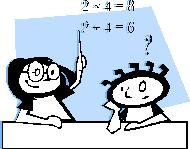 